LISTE DES ORGANISMES RECONNUSLISTE DES ORGANISMES AFFILIÉSNomOrganismesPrésidentouResponsableAdresseVille (province)Code postalTéléphoneCourrielSite web et/ou page FacebookAcadémie Les joies de la danseSonia TremblayC.P. 95Port-Cartier (QC)G5B 2G7418 766-0062mylenebouchard@hotmail.com	Académie les joies de la danse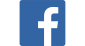 Assoc. Chasse et pêcheAdrien BouchardC.P. 235Port-Cartier (QC)G5B 2G8418 350-1591Assoc. de hockey amateurGuy Fournier21 rue des CèdresPort-Cartier (QC)G5B 2W5418 766-6360 (rés.)418 766-5438 (bur.)fournier22@cgocable.ca	Association de hockey amateur de Port-CartierAssoc. Protection 
riv. aux rochersMariette Alain et Stéphane GagnéC.P. 324Port-Cartier (QC)G5B 2G9418 766-8204 (rés.)418 766-2777 (bur.)	Association de protection de la rivière-aux-rochers - APRRriviereauxrochers.comAssoc. Volleyball P.C.Mathieu Fortin13 rue FrontenacPort-Cartier (QC)G5B 2S6418 766-1292matfo8@yahoo.ca	Association de volley-ball de Port-Cartier - AVBPCBase Plein Air Les GoélandsPierre-Luc PerronC.P. 33Port-Cartier (QC)G5B 2G7418-766-8706base.goelands@globetrotter.netmarc2595@hotmail.com	Base de Plein Air Les Goélandsbaselesgoelands.comNomOrganismesPrésidentouResponsableAdresseVille (province)Code postalTéléphoneCourrielSite web et/ou page FacebookCafé-théâtre 
Le GraffitiRobert LavalléeC.P. 42Port-Cartier (QC)G5B 2G7418 766-3513 (bur.)418 766-0101 (billeterie)1 866 766-0101cafegraffiti@globetrotter.net	Café Théâtre Graffitilegraffiti.caClub de dynamophilieStéphanie Parent21, rue des CèdresPort-Cartier  (QC)G5B 2W5elfemma@hotmail.com	Centre dynamophilie de Port-CartierFADOQ 
Les PionniersPauline Duchesnes24, boul. des Îles, C.P. 373Port-Cartier (QC)G5B 2G9418 766-6469FADOQ 
Les vive-la-JoieJeanne-paule gagnon 24, boul des îles C.P. 351Port-Cartier (QC)G5B 2G9418 766-6600Club de badminton Vol-au-VentMarc Servant12, avenue BoisvertPort-Cartier (QC)G5B 1W7418 766-6250marc.servant@csdufer.qc.caClub de judo JudokanStéphane Lapointe21, rue des CèdresPort-Cartier (QC)G5B 2W5418 766-3476judokan.portcartier@gmail.comstephane_lapointe@cgocable.ca	Club Judokan de PCNomOrganismesPrésidentouResponsableAdresseVille (province)Code postalTéléphoneCourrielSite web et/ou page FacebookClub de motoneigistes OdanakGuy FortinC.P. 12Port-Cartier (QC)G5B 2G7418 766-3587	Club de motoneigistes OdanakClub de natation les CachalotsPierre Gosselin21 rue des CèdresPort-Cartier (QC)G5B 2W5418 766-0249piergo@globetrotter.net	Club de natation les cachalots de Port-cartierlescachalots.comClub de patinage artistique Les RhapsodiesManon Roussel21, des CèdresPort-Cartier (QC)G5B 2W5418 766-4202rousdal@hotmail.com	CPA les RhapsodiesClub Quad 
Les aventuriers des 
7-rivièresRémi GaudreaultC.P. 132Port-Cartier (QC)G5B 2G7418 766-8036	Club-Quads-Port-Cartier-Les-Aventuriers-des-7-RivièresClub de ski de fond Les GoélandsAlain GauvinC.P. 321Port-Cartier (QC)G5B 2G9418 766-5205alain.gauvin@cgocable.ca	Base de Plein Air Les Goélandsbaselesgoelands.comNomOrganismesPrésidentouResponsableAdresseVille (province)Code postalTéléphoneCourrielSite web et/ou page FacebookClub social 
& CurlingSylvio Barriault9, des Îles, C.P. 215Port-Cartier (QC)G5B 2G8418 766-2733	Club-de-curling-de-Port-CartierClub de triathlon Les TricéphalesSébastien Moreau5, 13e ruePort-Cartier (QC)G5B 1L6418 766-2001sebastmoreau@outlook.com	Club de triathlon les Tricéphaleslestricephales.wordpress.comConseil municipal Ville Port-CartierAlain Thibault40, ave. ParentPort-Cartier (QC)G5B 2G5418 766-6633mairie@villeport-cartier.com        Mairie Ville de Port-Cartierwww.villeport-cartier.comCorporation des artisans La CôtièreEvelyne LalancettePort-Cartier (QC)G5B 418 766-	La côtière Port-CartierDemi-Marathon Rosaire RoySylvio Barriault91, rue Élie-RochefortPort-Cartier (QC)G5B 2J9418 766-8098sylviobarriault@hotmail.com	Demi-Marathon-Rosaire-RoyÉcole de musique de Port-CartierGhislain BerardC.P. 364Port-Cartier (QC)G5B 2G9418 766-9219	École de musique Port-CartierNomOrganismesPrésidentouResponsableAdresseVille (province)Code postalTéléphoneCourrielSite web et/ou page FacebookGroupe scouts de Port-CartierCarmen PelletierC.P. 71Port-Cartier (QC)G5B 2G7418 766-3388	Groupe scout de Port-CartierCentre jeunesses musicales du CanadaLouise Lajoie53, rue TibassePort-Cartier (QC)G5B 1R8418 766-5532	Jeunesses musicales de Port-CartierLigue de balle-molle féminineSophie Morissette21, rue des CèdresPort-Cartier (QC)G5B 2W5418 766-8772sophie.morissette@arcelormittal.com	Ligue de balle molle féminine de Port-CartierLigue de balle-molle masculineYannick Gagné21, rue des CèdresPort-Cartier (QC)G5B 2W5418 766-0866d-j-yunik@hotmail.com	Ligue de balle molle masculine de Port-CartierLigue de hockey balle (dek hockey)Josué St-Amant44, rue de la rivièrePort-Cartier (QC)G5B 1P6418 766-9565josue.st-amant@arcelormittal.comjeanmicheldion@outlook.com	Ligue de hockey balle de Port-CartierLigue hockey Shelter BayFrédéric Gagné21, 1ère ruePort-Cartier (QC)G5B 1E4418 766-7054fredericgagne@villeport-cartier.com	Ligue hockey Shelter BayLigue navale du CanadaStéphanie Gagné21, rue des CèdresPort-Cartier (QC)G5B 2W5karine.pelletier@cadets.gc.ca	Ccmrc Shelter BayNomOrganismesPrésidentouResponsableAdresseVille (province)Code postalTéléphoneCourrielSite web et/ou page FacebookLoisirs Rive-BaieJacky Dufour5630 route Jacques CartierPentecôte (QC)  G0H 1R0thedjaps@yahoo.frMaison de la FamilleLindsey Vibert20 B Boulevard des ÎlesPort-Cartier (QC)G5B 2N4418 766-8666	Maison de la famille Port-CartierMaison des jeunes de Port-CartierMélanie DumontLouise Morin34, rue ParentPort-Cartier (QC)G5B 2G5418 766-3040mdjpc34@cgocable.ca	La maison des jeunes des Port-CartierOmnisports 
Port-CartierManon Roussel21, rue des CèdresPort-Cartier (QC)G5B 2W5418 766-3737 (resto)Société historique et patrimoniale de Port-CartierJean-Marie Martin3, rue de la rivièrePort-Cartier (QC)G5B 1P1418 766-8013 (admin.)418 766-0077 (Centre d'interprétation – saisonnier)margmart@cgocable.caTriathlon de 
Port-CartierMurielle Pitre25, rue McCormickPort-Cartier (QC)G5B 2C5418 766-4742triathlon.port-cartier@hotmail.com	Triathlon de Port-Cartiertriathlondeportcartier.comTroupe de théâtre La GibouléeHélène 
St-Denis24, rue MétivierPort-Cartier (QC)G5B 1N9418 766-6133NomOrganismesPrésidentouResponsableAdresseVille (province)Code postalTéléphoneCourrielSite web et/ou page FacebookTroupe du bonheurStéphan Harvey11, rue BordagePort-Cartier (QC)G5B 1Y1418 766-8358	La troupe du bonheurLigue de volleyball extérieurGabriel ServantÉlodie Servant2 rue BordagePort-Cartier (QC)G5B 1X9418 766-6250crunk_gab@live.ca	Ligue de beach volley Port-CartierLigue de baseball mineurMylène Dupuis19 rue BordagePort-Cartier (QC)G5B 1Y1418 766-2801marie_kali@hotmail.comNomOrganismesPrésidentouResponsableAdresseVille (province)Code postalTéléphoneCourrielSite web et/ou page FacebookAssoc. Marie Reine (cercle 905)Anne-Marie Arseneault21, rue Côte du MoulinPort-Cartier (QC)G5B 1T3418 766-5093Centre d’Action Bénévole Laurencia Bond / Simon Moreau10, rue Boisvert, C.P. 54Port-Cartier (QC)G5B 2G7418 766-3202418 768-6162cbpc@cgocable.camoreausimon@hotmail.com        Centre d'action bénévole de Port-CartierCercle de fermières7, rue PlantePort-Cartier (QC) G5B 2C9418 766-9140	Cercle de Fermières Port-CartierChevaliers de Colomb #4355Jean-Pierre Boudreault7, boul. des ÎlesPort-Cartier (QC)G5B 1V5418 766-4355 (local)Club Lions de 
Port-CartierYvan BernierC.P. 2Port-Cartier (QC)G5B 2G7418 766-8595Développement économique 
Port-Cartier Bernard Gauthier24, boul. des Îles, bur. 206Port-Cartier (QC)G5B 2M9418 766-8383 (bur.)cde.port-cartier@globetrotter.net        Mélanie Dumont, Agente de développement économiqueC.R.I.C. de 
Port-Cartier
 (Centre de recherche en information et consommation)Annie Lamarre1, rue Wood, C.P. 204Port-Cartier (QC)G5B 2G8418 766-3203cricportcartier@globetrotter.net          CRIC de Port-Cartierconsommateur.qc.caLes Filles d’Isabelle 
Cercle LeventouxLyne Bond13, rue GaudreaultPort-Cartier (QC)G5B 2V3418 766-4409Office municipal d’habitation OMHCaroline FelliC.P. 221Port-Cartier (QC)G5B 2G8418 766-2911418 766-2135PopcoNadine Roussy4C, boul. des ÎlesPort-Cartier (QC)G5B 1V6418 766-8047popco.nroussy@globetrotter.net         Popcopopco.qc.caSociété d’horticultureRoger Gauthier25, rue BoucherPort-Cartier (QC)G5B 2T9418 766-3394